 6  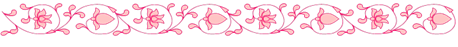                                                               II этап, 1 квартал                               Отработка звука [п] в словах и фразах.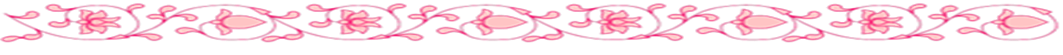 1.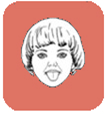 1.Игра «Обезьянки»  (каждое упражнение выполнять 5 раз).- «Заборчик»                              - «Бегемотики»-«Лягушка и слоник»                 -«Часики»2.      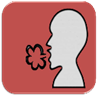 2.Дыхательная гимнастика  «Кто дальше?» 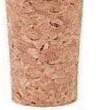 Для упражнения используется деревянная пробка, взрослый зажимает пробку между губами и с силой выдувает ее, произнося звук [п], ребенок повторяет за взрослым.3.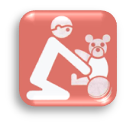 3. Игра «Большие и маленькие». - Давай с тобой поиграем!  -Взрослый выкладывает перед ребенком пробки  разного размера. Называет их: «Это – большие пробки, это – маленькие пробки». Затем просит разложить пробки большого размера в большую коробку, маленькие в маленькую.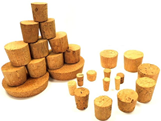 4.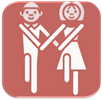 4.Упражнение «Идти». Выполняется под мелодию с ритмичным рисунком (двусложные с ударением на втором слоге). Взрослый пропевает, показывая движения (делай, как я), а ребенок  выполняет движения.	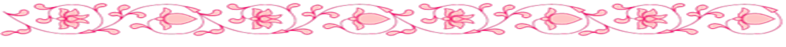 665.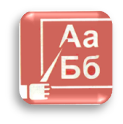 5. Взрослый ставит перед ребенком куклу Мими – Мими хочет поиграть  с тобой. Взрослый  показывает игрушки (мышка, мяч).Взрослый - С чем будешь играть с мышкой или мячом? Ребенок – выбирает мышку.Взрослый мышка – голос подает пи-пиВзрослый, а теперь будем играть с мячом - опа – опа. Взрослый выставляет перед ребёнком  картинки  и называет их – это папа, 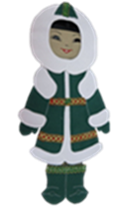 это  Поля, это суп. Ребенок повторяет  за взрослым слова (папа, Поля, суп), затем самостоятельно опираясь на картинки,  называет слова.Игра «Дай мне!» Взрослый  говорит:  Дай папу. Ребенок – « На папу», Дай суп. Ребенок –  « На суп». Дай Полю. Ребенок – «На Полю».6.   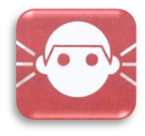 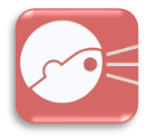 6. Рассматривание картины  «Осень».